National Autism Team resource & training films  available at ASDinfoWales.co.ukGeneral Schemes / Resources / Training films: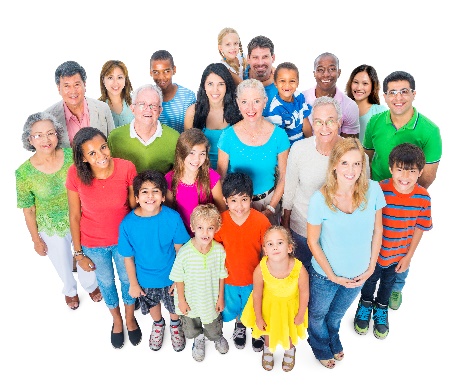 What is Autism?A film designed to raise awareness and understanding of autism, enhancing our Autism Awareness & Understanding certification schemewww.ASDinfoWales.co.uk/asdawareCan You See Me? Part of an awareness scheme launched to promote understanding and acceptance of autism amongst communities in Waleswww.ASDinfoWales.co.uk/can-you-see-meGetting to know Gerraint As a Team, we are dedicated to working co-productively with autistic individuals, parents/ carers and professionals across Wales, and Gerraint is one of many examples of somebody who provides an excellent role model for young autistic adults www.ASDinfoWales.co.uk/xxxxxNational Autism Wales ConferenceFilm footage from our successful conference held in April 2019 is available online, which includes information from our keynote speakers, Emma Durman, “The Winding Road of Wellbeing: postcards from my journey”, and Jules Robertson, “My Journey into Actor”www.ASDinfoWales.co.uk/nawc2019The Birthday Party - SIGNSThis film has been designed to help front-line professionals to identify the signs of autism in children. We designed it to be suitable for professionals working in education, healthcare and social services, as a supplement to a training sessionwww.ASDinfoWales.co.uk/autismchildsignsEmergency Services This film has been designed to help front-line emergency services to identify autistic individuals and provide information on how to adapt their day to day practice, in collaboration with emergency service providerswww.ASDinfoWales.co.uk/emergency-servicesParent / Carer Films: 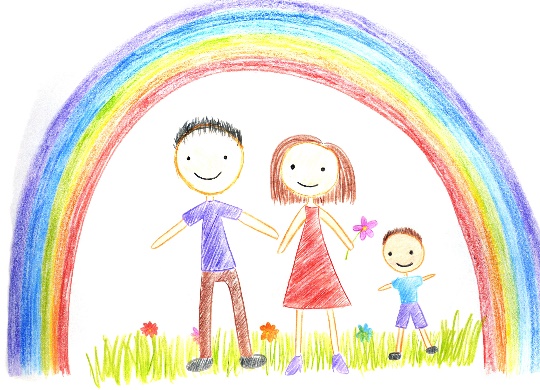 ASDinfoWales TVThis film provides an overview of autism and what resources are available following a diagnosiswww.ASDinfoWales.co.uk/tvGrowing with Autism A series of films that provide information & advice on themes such as communication, coping with change, planning and visiting health professionalswww.ASDinfoWales.co.uk/asd-videos-for-parents-carersLiving with AutismThis film aims to increase understanding, showing what life can be like for an autistic adult www.ASDinfoWales.co.uk/living-with-autism-filmEducation Training Films: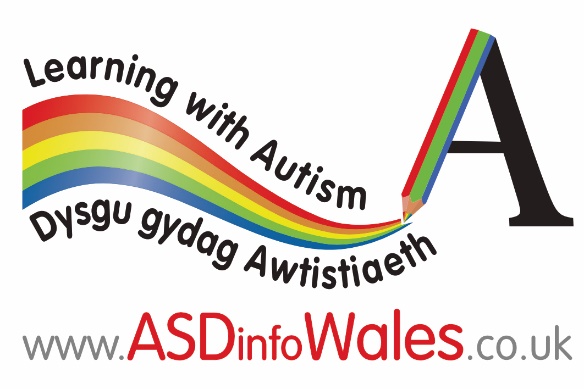 Early Years SettingsA staff training film and certification scheme www.ASDinfoWales.co.uk/early-years-setting-staff-scheme	Teifi & FriendsShort animation showing how children can be kind and accepting towards peers with additional needs	www.ASDinfoWales.co.uk/teifi-and-friendsPrimary SchoolsA teaching staff training film and certification scheme 	www.ASDinfoWales.co.uk/teacher-staff-trainingA learning support staff training film and certificated scheme 	www.ASDinfoWales.co.uk/learning-support-staffSecondary SchoolsA teaching and support staff training film and certificated scheme www.ASDinfoWales.co.uk/secondary-school-teaching-and-support-staff-schemeSgilti LessonA training film and pledge for pupils and peers to undertake www.ASDinfoWales.co.uk/sgilti-lessonFurther Education“What is Autism?” and Further Education training film, providing information and examples of good practice, as we follow students’ journey whilst in college	www.ASDinfoWales.co.uk/further-educationWork Based Learning“What is Autism?” and Work Based Learning training film, providing information and examples of good practice as we follow two learners’ journey whilst completing their worked based learning placementswww.ASDinfoWales.co.uk/work-based-learningEmployment Film:Working with Autism A film to increase knowledge and awareness of the needs of autistic individuals and those who are supporting them to secure employmentwww.ASDinfoWales.co.uk/working-with-autism-scheme